       FEMENINO								                               MASCULINO FEMENINO							                              MASCULINO							Atención:*- Los patinadores, técnicos y delegados deberán estar homologados para poder participar.*- Los DELEGADOS deberán presentar en la misma pista, copia de los comprobantes de los ingresos bancarios de las homologaciones de los patinadores, técnicos y delegados. Recordamos a las Federaciones que la segunda plaza deberá tener los mínimos técnicos especificados en el Reglamento Técnico P.A. Federaciones AutonómicasREVISEN LA RELACIÓN Y SI HUBIERA ALGÚN ERROR U OMISIÓN DEBERÁN COMUNICARLO A ESTE C.N.P.A. HASTA EL DÍA 19 A LAS 19:00 HORAS, UNA VEZ CERRADO EL PLAZO SE DARÁN COMO DEFINITIVAS.UNA VEZ SE PUBLIQUE LA RELACIÓN DEFINITIVA YA PUEDEN EFECTUAR LOS CORRESPONDIENTES INGRESOS DE LAS HOMOLOGACIONES A LA CUENTA BANCARIA DE LA R.F.E.P. “La Caixa” Nº- 2100 3048 72 2200283246., ENVIANDO COPIA DEL JUSTIFICANTE DE INGRESO AL CORREO p.artistico@fep.es , TODO ELLO LO MAS TARDAR HASTA EL PRÓXIMO (VIERNES DIA 21 DE MAYO).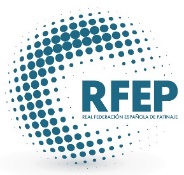 			Comité NacionalCAMPEONATO DE ESPAÑA P.A.SOLO DANZA - ALEVÍNFecha:Días 27 al 29 de Mayo - Gandía 2021Relación de participantes en la modalidad de individualNºNombreClubFederaciónNºNombreClub////Andaluza////////Aragonesa////////Asturiana////////Canarias////////Cántabra////1-IRENE PORRO ROSSICDP RENEDO DE ESGUEVACast.-León1-IZAN MIGUEL TREJO CALDERÓNCDP RENEDO DE ESGUEVA2-CAROLINA SERRADOR SAEZCDP RENEDO DE ESGUEVACast.-León////////Cast.-Mancha////3-LUCIA MONSÓ CASTROCANYELLES, CPACatalana////4-ARIADNA TERLIZZI OLLERTORREDEMBARRA CPACatalana////5-VALERIA GALISTEO GALLARDOCANYELLES, CPACatalana////6-IRINA ESCOBAR CAMPSSANTA EUGENIA BERGA, CPACatalana////7-PAULA VILLACIS MEDINASANTA EUGENIA BERGA, CPACatalana////////Ceuta////////Extremadura////NºNombreClubFederaciónNºNombreClub////Gallega////8-CLAUDIA GARCIA SANSOURBANITZACIONS CDIlles Balears////9-SILVIA VAZQUEZ CASTILLACP ALCORCON PA Y HPMadrileña////10-CARLA BENABENT GÓMEZTOTANAMurciana////////Navarra////11-JULIETA CASADO PAYACLUB ATLÉTICO MONTEMARC. Valenciana2-IAGO VAZQUEZ BLANCOCLUB ATLÉTICO MONTEMAR12-LUCIA RODRIGUEZ MARTINEZCP VILLA DE BIARC. Valenciana3-ARTEM PISOTSKYICLUB ATLÉTICO MONTEMAR13-CHLOE RECIO AYUSOCLUB ATLÉTICO MONTEMARC. Valenciana////14-LUCIA LORENTE NAVARROCP VILLA DE BIARC. Valenciana////15-IRENE CASTELLA TIOGANDIA HCC. Valenciana////////P.Vasco////16-SOFIA SAINZ APONLA LABORALRiojana////Fecha de emisión:Día 18 de Mayo de 2021